                                                                                                                  TARİH:            TESLİM EDEN									TESLİM ALAN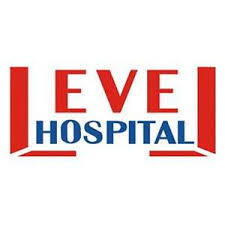 ÖZEL LEVEL AMBULANSVAKA SONRASI AMBULANS VE MALZEME TEMİZLİK KONTROL FORMUÖZEL LEVEL AMBULANSVAKA SONRASI AMBULANS VE MALZEME TEMİZLİK KONTROL FORMUÖZEL LEVEL AMBULANSVAKA SONRASI AMBULANS VE MALZEME TEMİZLİK KONTROL FORMUÖZEL LEVEL AMBULANSVAKA SONRASI AMBULANS VE MALZEME TEMİZLİK KONTROL FORMUAMB.FR.05Y.TARİHİ.02.01.2017REV.00REV.TARİHİSAYFA 1/1Sıra no: AçıklamaEvet/Hayır1Acil yardım çantası temiz mi? Kullanıma hazır mı?2Ambu(Balon valf maske)seti temiz mi? Kullanıma hazır mı?3Ambulans dışı temiz mi? Kullanıma hazır mı?4Ambulans içi(Tavan,Yüzey,Çekmeceler,Ön kabin) temiz mi? Kullanıma hazır mı?5Aspiratörler temiz mi? Kullanıma hazır mı?6Şişme Atel setleri temiz mi? Kullanıma hazır mı?7Atık kutuları(Çöp kovaları) temiz mi? Kullanıma hazır mı?8Boyunluklar temiz mi? Kullanıma hazır mı?9Defibilatör temiz mi? Kullanıma hazır mı?10Diagnostik set temiz mi? Kullanıma hazır mı?11Laraengoscope seti temiz mi? Kullanıma hazır mı?12Sedyeler temiz mi? Kullanıma hazır mı?13Tansiyon aletleri temiz mi? Kullanıma hazır mı?14Ventilatör ve ekipmanları temiz mi? Kullanıma hazır mı?15Faraş sedye temiz mi? Kullanıma hazır mı?16Sandalye temiz mi? Kullanıma hazır mı?17Sırt tahtası temiz mi? Kullanıma hazır mı?18NOTHAZIRLAYANKONTROL EDENONAYLAYANBAŞHEMŞİREFatma YANIKKALİTE DİREKTÖRÜBAŞHEKİM